Welcome to our June Update!Skaters Needed for Junior Synchro Team!Volunteer OpportunitiesSummer RegistrationJump into Summer Seminar with Karen PrestonFill the Freezer FundraiserImportant Dates for June Follow us on Instagram and like us on FacebookCalalta publishes a monthly update sharing information such as important dates, volunteer opportunities, safety issues and other items of interest. This document can also be found on our website at www.calalta.netSynchro OpportunitiesWant to compete at Skate Canada Nationals and Internationally? Did you know Calalta is running a high-performance Junior synchronized skating team? It's not too late to join!  This team will be representing Calalta and the Alberta Section at this year's Skate Canada Nationals with singles, ice dance and pairs!! The Junior team will be working with Calalta’s own Director of Skating - Tyler Myles & Synchronized Skating World Champion - Jennifer Crichton, Nexxice Senior Coach, and will exclusively train out of Calgary.If you are:between the ages of 13-19Star 7 - Gold and/or a competitive skaterwould like to travel & compete across Canadalooking for a new challenge & the opportunity to compete at a National level this could be your chance!If you are interested in skating on our Junior team or just have questions, please contact Calalta Synchro Coach Andrea at mailto:andreastcyr@gmail.comDid you also know that Calalta has 9 different synchro teams that offer programming to all skaters & levels? Click this link to inquire and join now:ihttps://forms.gle/6rsk2vo41ZQx29gT6Volunteer OpportunitiesWe can’t run a club this size without volunteers! Casino June 14/15 – ONE SPOT REMAINING!!Calalta is hosting a Casino on June 14-15 (Tuesday/Wednesday) at Cowboys Casino! This is always a great place to get in your volunteer hours in a somewhat warmer environment other than a rink!  Key positions such as General Manager, Alt General Manager, Banker, Count Room Supervisor, Cashiers, and Chip Runners all need to be filled! To volunteer for a position, please follow these directions:Check out the schedule and available volunteer slots at https://www.signupgenius.com/go/30e0b48a8ae2da7f85-cowboysComplete the application form in full (don’t forget to sign it), scan it (use your notes app if you have an iphone to scan it) and send to info@calalta.net – you cannot secure the volunteer spot until we have the form in hand!Form is attached below.Celebration of Skating Banquet June 4th 2022There are several opportunities to help that will help make the banquet a huge success. Everything from set up (blowing up balloons and putting out tables and chairs), food service (putting food on people’s plate), bussing (picking up dishes from the tables) and tear down is still available. If we can’t get volunteers, we may be bussing our own tables Check out the available volunteer slots at:https://www.signupgenius.com/go/30e0b48a8ae2da7f85-beverageFill the FreezerTwo volunteers needed for 2 hours on Saturday June 18 from 12:30 pm to 2:00 pm.  Please contact the office at info@calalta.net to sign up.  Summer RegistrationWe’re ready to go and registration is open – click here!Check out the packages on our website at www.calalta.net Summer starts on Monday July 4 – enjoy your Canada Day long weekend!Can’t stress this enough - SPEAK with your coach BEFORE you register;All sessions are at Jimmie Condon & Rose Kohn arena;Packages are available in weekly rates. Daily pick up rates will be available IF there is space; Packages are a combination of on ice, off ice and stroking sessions;All outstanding fees from previous seasons must be paid prior to registering for Summer.Group A This package is for skaters who compete at Pre-Novice through Senior Competitive, plus Star 8 and up. July click here  August click here Group B This package is for skaters who compete at Pre-Juvenile and Juvenile Competitive, plus Star 6 and 7.  July click here August click here Group A/B Expanded and enhanced programming for Group A and B skaters for July, limited spots available - 10:15-10:45 am Off Ice Jump Class & 11:00-11:45 am Free skateGroup C -This package is for Star 1-5 skaters. July Click here  August here Dance Teams – July click here August click hereOpen Sessions-Every Tuesday and Thursday evening to August 4, there will be skating from 7:00-8:00 pm. Open to all skaters and disciplines. Please note as this is an Open session, there will be skaters of all ages and skill level – from little ones to the big skaters who do program run-throughs.  Please manage your expectations – our goal is to offer a safe session for everyone. This may mean a skater may be required to modify their session and work on skills or a step sequence rather than a full program run-through and ALL skaters may be asked to be mindful of where they are skating and who they are skating with.July ScheduleAugust ScheduleJump into Summer Seminar with Karen Preston!Guess who’s coming to Calalta! Karen Preston of the famous Cricket Club in Toronto will be at Jimmie Condon on June 6 at Jimmie Condon arena.Spaces are limited so don’t miss your opportunity to participate in this amazing seminar! Karen Preston is a part of one of the most famous elite skating programs in the world, and works alongside Brian Orser and Tracy Wilson (coaches for Jason Brown who is a US World and Olympian competitor).Karen has taught skating for over 25 years in both the USA and Canada. She has coached skaters from the grass roots to National Medals in both Canada and the USA. She works with Brian Orser as part of the team at the Toronto Cricket club and has studied under USA Olympic coaches at numerous PSA events. After a long amateur career she travelled the globe with Feld Entertainment and The Elvis Stojko tour of Champions.
She now lives in Canada and coaches at the Cricket Club in Toronto.Two Time National Champion of CanadaOlympianDouble Master Rated PSA CoachNCCP Level 3Coach of World and Olympic CompetitorsNational Level Technical Specialist for Canada
Celebration of Skating Banquet – This Saturday!!Celebration of Skating BanquetSaturday June 4, 2022Strathcona Christie Community Association277 Strathcona Dr SWCalgary ABBusiness Casual Attire6:00 pm   Cocktails6:30 pm   Dinner7:00 pm   Awards Presentation8-10 pm   Dancing and Photo BoothFill the Freezer FundraiserClick "JOIN OUR FUNDRAISER"Important Dates to RememberFollow us on Instagram and like us on Facebook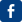 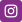 AM Session 8-11 amMonday June 6, 2022For skaters in Star 8, Pre Novice and UpMust be landing a double flip and higher to registerNon-Calalta coaches are encouraged to attend with their skater (s) and if they don’t have a skater, coaches will pay $25 for the full day – space permitting!Calalta coaches (can attend for free) with or without their skaterGet your tickets NOW!Calalta members $100 PM Session12-3 pmMonday June 6, 2022For skaters Star 4, 5, 6 ,7, Pre-Juvenile & Juvenile Must be landing an axel to registerNon-Calalta coaches are encouraged to attend with their skater (s) and if they don’t have a skater, coaches will pay $25 for the full day – space permitting!Calalta coaches (can attend for free) with or without their skaterGet your tickets NOW!Calalta members $100 All sessions held at Jimmie Condon arenaIncludes both on ice and off ice sessions with an emphasis on edges and stroking and then spins and jumps and then an off ice sessionNon-Calalta coaches are encouraged to attend with their skater (s) and if they don’t have a skater, coaches will pay $25 for the full day – space permitting!Calalta coaches (can attend for free) with or without their skaterGet your tickets NOW!Calalta members $100 To register, please click https://calalta.uplifterinc.com/admin/product-manager.php?pageIndex=0&offset=50&sortField=id&sortOrder=ASC&filters%5Bsummary%5D=KarenTo register, please click https://calalta.uplifterinc.com/admin/product-manager.php?pageIndex=0&offset=50&sortField=id&sortOrder=ASC&filters%5Bsummary%5D=KarenTo register, please click https://calalta.uplifterinc.com/admin/product-manager.php?pageIndex=0&offset=50&sortField=id&sortOrder=ASC&filters%5Bsummary%5D=KarenAll questions can be directed to Jaime-Lyn Jackson at calaltagroupprogramsdirector@gmail.comAll questions can be directed to Jaime-Lyn Jackson at calaltagroupprogramsdirector@gmail.comAll questions can be directed to Jaime-Lyn Jackson at calaltagroupprogramsdirector@gmail.comCheck out our fundraiser here: https://calaltafigureskatingclub.myteamfund.ca Shop online on your own personal page until Wednesday, June 8th at 11:00 pm 3. After you Join the Fundraiser: You can easily share your personal link to supporters via text, email, social media and facebook groups or download your own personal order form to collect additional orders. You can pick up your order(s): Saturday, June 18th at 1:00 pm at Jimmie Condon Arena. Details on products, vendors and prices are all available on the websitehttps://calaltafigureskatingclub.myteamfund.caPlease note that for every $100 of product sold in your skater’s name, you will receive 2 volunteer hours. Also note, that you can also volunteer at our banquet that is coming up this weekend! DOUBLE BONUS!! For the skater that sells the most product will receive a $100 credit on your Calalta account to be used for ice, off-ice, banquet tickets and club apparel! June 2022June 2022Fri June 3Dance ice moved to COPFri June 3Friday 2:45-3:45, 3:45-4:45 and 5:00-6:00 moved to Frank McCool 2:45-3:45 and 3:45-4:45 pm Skaters on 5:00-6:00 pm session can skate earlier.Sat June 4Calalta Celebration of Skating Banquet Sat June 4No CanSkate or Power all other sessions moved to Frank McCoolSun June 5All sessions moved to Frank McCoolMon June 6Jump into Summer Seminar with Karen PrestonSat June 18Fill the Freezer Pick Up at Jimmie Condon at 1:00 pmSat June 25Last day of skating for the SpringMon to Thu June 27-30Summer Ice Dance beginsMon July 4Summer Skating Camps start (except for Dance who skater June 27-30)